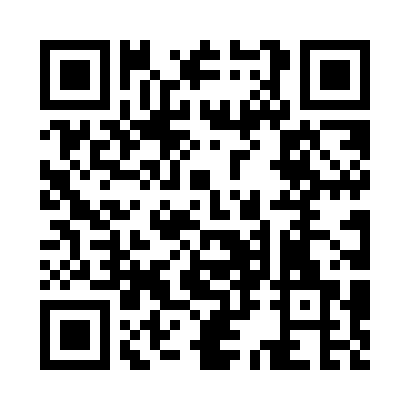 Prayer times for Genola, Minnesota, USAMon 1 Jul 2024 - Wed 31 Jul 2024High Latitude Method: Angle Based RulePrayer Calculation Method: Islamic Society of North AmericaAsar Calculation Method: ShafiPrayer times provided by https://www.salahtimes.comDateDayFajrSunriseDhuhrAsrMaghribIsha1Mon3:305:301:215:319:1111:112Tue3:315:311:215:319:1011:103Wed3:325:311:215:319:1011:094Thu3:335:321:215:319:1011:095Fri3:345:331:215:319:0911:086Sat3:355:341:215:319:0911:077Sun3:375:341:225:319:0811:068Mon3:385:351:225:319:0811:059Tue3:395:361:225:319:0711:0410Wed3:415:371:225:319:0711:0311Thu3:425:381:225:319:0611:0112Fri3:435:381:225:319:0611:0013Sat3:455:391:225:319:0510:5914Sun3:465:401:225:319:0410:5815Mon3:485:411:235:319:0310:5616Tue3:505:421:235:309:0310:5517Wed3:515:431:235:309:0210:5318Thu3:535:441:235:309:0110:5219Fri3:555:451:235:309:0010:5020Sat3:565:461:235:298:5910:4921Sun3:585:471:235:298:5810:4722Mon4:005:481:235:298:5710:4523Tue4:015:501:235:298:5610:4424Wed4:035:511:235:288:5510:4225Thu4:055:521:235:288:5410:4026Fri4:075:531:235:278:5310:3827Sat4:085:541:235:278:5110:3728Sun4:105:551:235:278:5010:3529Mon4:125:561:235:268:4910:3330Tue4:145:571:235:268:4810:3131Wed4:165:591:235:258:4610:29